––––––––––––––––––––––––––––––––––––––A...kademie der bildenden Künste WienAntrag BIP/Application BIP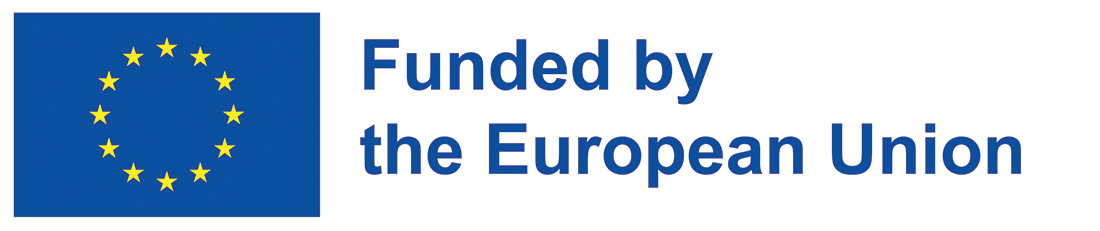 Name/NameInstitut/InstituteKurze Beschreibung des Vorhabens/Short Description of the projectGastgeber/HostPartneruniversitäten/Partner university Zeitraum der angedachten physischen Mobilität/Period of the physical mobility